キャンプ座間ゴルフコース名誉会員プログラムキャンプ座間ゴルフコースでは、アニュアル名誉ゴルフ会員権をご用意しております。このプログラムは頻繁に当ゴルフ場を利用され、ゲストのエスコートをして下さる方が対象となり、年間で最低25ラウンドが条件となっています。名誉ゴルフ会員になると、ゴルフを目的とした入門はエスコート無しで基地内に入ることができます。また名誉ゴルフ会員には、ゲスト7名とゲスト車両2台のエスコートが許可されています。下記のプリペイドグリーンフィーを購入することも出来ますいずれも購入日より1年間有効10 Play Card 		$600 Weekday Unlimited 		$30007 Days Unlimited		$5000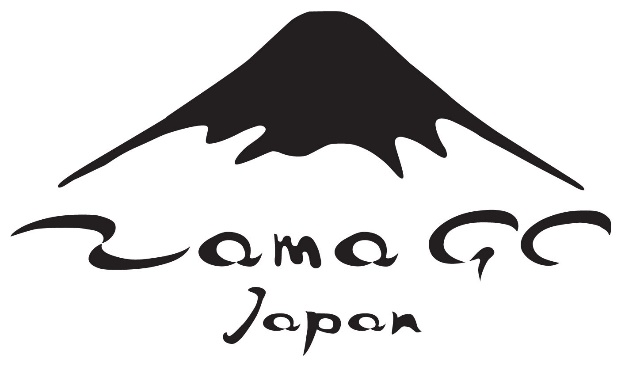 